REQUERIMENTO Nº 643/2018Requer Voto de Pesar pelo falecimento do SR. JOÃO PUPPIN, ocorrido recentemente. Senhor Presidente, Nos termos do Art. 102, Inciso IV, do Regimento Interno desta Casa de Leis, requeiro a Vossa Excelência que se digne a registrar nos anais desta Casa de Leis voto de profundo pesar pelo falecimento do Sr. João Puppin, ocorrido no último dia 11 de maio. Requeiro, ainda, que desta manifestação seja dada ciência aos seus familiares, encaminhando cópia do presente à Rua Tupis, 566, Jardim São Francisco, nesta cidade.Justificativa:O Sr. João Puppin Bom tinha 83 anos e era casado com Darci Possignollo Puppin e deixou os filhos Marcos, Francisco e Geni.Benquisto por todos os familiares e amigos, seu passamento causou grande consternação e saudades; todavia, sua memória há de ser cultuada por todos que em vida o amaram.Que Deus esteja presente nesse momento de separação e dor, para lhes dar força e consolo.É, pois, este o Voto, através da Câmara de Vereadores, em homenagem póstuma e em sinal de solidariedade.                    Plenário “Dr. Tancredo Neves”, 11 de maio de 2018. José Antonio FerreiraDr. José-Vereador-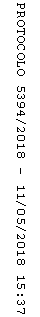 